APPLICATION FORM for Carbon Neutral certificationPlease complete electronically and return by e-mailBy returning this application form you agree to our data protection declaration. See https://controlunion-germany.com/en/privacy-policyYour desired scope EngagementIf possible, please attach the prepared Qualifying Explanatory Statement for Carbon Neutrality to this application.Description of business activityPlease provide a short description of your business activities, company sector:Description of certification scope Please provide a further description of the subject (organization/product/etc.) to be certified.Description of application periodPlease specify the (planned) baseline date and length of the application period.The length of the application period depends on the preference of the applicant, but every application period should be of equal length. One calendar year is the most common option. Further information on the carbon neutrality process is included in Annex 1.Aim of certificationPlease specify the application of the resulting Carbon Neutral certification. (choose one or more of the options below, or specify in the last row)GHG inventory, baseline and baseline scenarioPlease include quantitative reference(s) of the subject’s GHG emissions that (would) occur in the baseline scenario. (no measures to reduce or offset emissions taken)Material processes and flows	Please describe the subject’s material processes and flows that impact emissions.Quantification methodologyPlease indicate the methodology used to quantify GHG emissions. Carbon footprint management Baseline period exceptions (only applicable for the first application period/baseline period). Please indicate which baseline period exceptions are made use of. (if any). Applicable legislative standards and other normative documentsPlease list standards and other normative documents relevant to your certification scope, or attach list of those. (e.g. standards used for GHG quantification) Level of assuranceBy default, verification according to ISO 14064-3 is conducted at a limited level of assurance. In case verification at a reasonable level of assurance is preferred, please indicate so below.Please list standards and other normative documents relevant to your certification scope, or attach list of those. (e.g. standards used for GHG quantification)Undersigned declares to have completed this Application Form truthfullyNote: Please send us copies of documents to prove the legal status of your organization along with this application, e.g. Business registration certificate/ Chamber of Commerce registration certificate.Based on the above information, Control Union Certifications will draw up a non-obligatory offer for a contract.SEND TO:Control Union Certifications Germany GmbHBornitzstraße 73-75 D-10365, BerlinGermanyTel.: +49 (0) 30 509 69 880Email: berlin@controlunion.comAnnex 1: Carbon neutrality process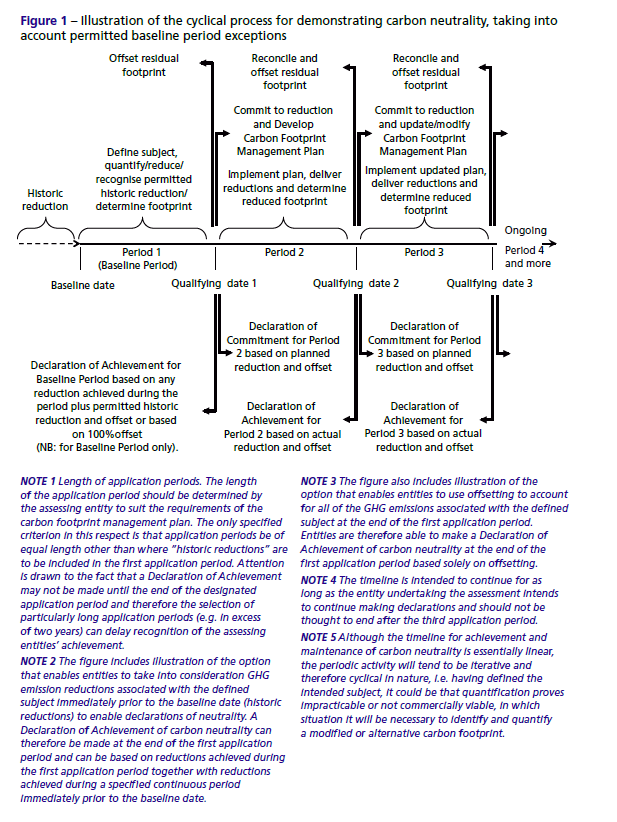 Source: PAS 2060:2014 – Specification for the demonstration of carbon neutralityNAME OF COMPANY APPLYING AND LEGAL STATUS(please use full name of company with e.g. Ltd., Inc, etc.)ADDRESS OF COMPANY(Street, post code, town, province, country, P.O. Box)COMPANY’S LEGAL REPRESENTATIVE(name of person and function)COMPANY’S CONTACT PERSON (complete if different from Legal Representative)VAT NUMBER OF THE COMPANYE-mail and/or WebsiteI am completing this application form because I wish to receive a non-obligatory offer for Carbon Neutral certification of my organization/product/event/project.Applying for additional services:Verification of Qualifying Explanatory Statement (QES)according to ISO 14064-3:2006 – Specification with guidance for the verification and validation of greenhouse gas statementsMaterial processes: Material flows:  GHG activity data multiplied by GHG emission or removal factors the use of models facility-specific correlations mass balance approach continous intermittent / periodic Combination of measurement and calculation Inclusion of historic reductions (emission reductions prior to the baseline date) Exclusion of carbon footprint management plan – exclusively using offsetting to account for allGHG emissions associated with the defined subject It is preferred that verification is conducted at a limited level of assurance (default) It is preferred that verification is conducted at a reasonable level of assuranceNAME ORGANIZATIONLEGAL REPRESENTATIVE(The person of the organization, accepted by the Chamber of Commerce registration as authorized.)DATE & SIGNATURE